Краевое государственное казенное учреждение «Организация, осуществляющая обучение, для детей-сирот и детей, оставшихся без попечения родителей «Детский дом №34»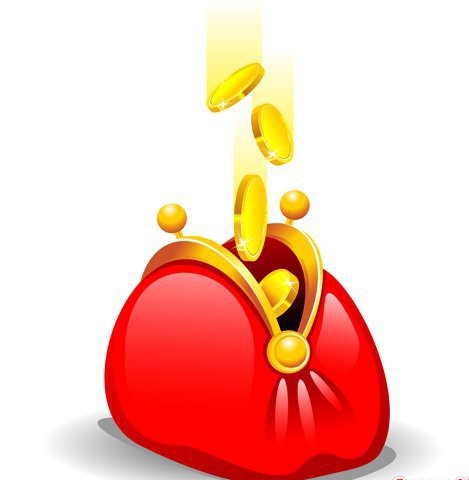                                                                                                                             Составила:  Лебедева Рената Евгеньевна                                                                                                               Воспитанница КГКУ Детский дом 34                                                                                                                           Руководитель : Яковец Оксана Сергеевна,                                                                                                                                          Социальный педагог                                                                              г. Комсомольск-на-Амуре2019 год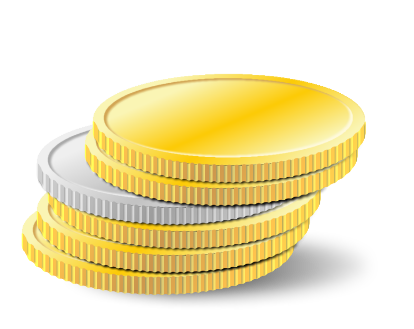 Продажа товаров на внешнем рынке по искусственно заниженным ценам с  целью вытеснения конкурентов. Долгосрочные вложения капитала в отрасли экономики внутри страны и за границей. Одна из редчайших российских монет, изготовленная во время декабрьского меддуцарствования в 1825 году. Ценная бумага, предоставляющая ее владельцу право на участие в управлении акционерным обществом и право на получение части прибыли в форме дивидентов. Посредник, юридическое или физическое лицо, выполняющее посреднические функции между продавцом и покупателем. Отрасль хозяйства и вид экономической деятельности, направленный на осуществление купли-продажи или обмена товара. Термин, означающий недостачу в чем-либо. Предоставление денег или товаров в долг на условиях возвратности. Человек, который конкурирует с кем-либо. Денежная единица, равная одной сотой рубля. Старинные деньги при Ярославе Мудром. Обесценение национальной валюты, выражающееся в снижении ее курса по отношению к иностранной валюте. Торговля, предпринимательская деятельность в связи с куплей-продажей чего-либо. Десятикопеечная русская монета.  Предварительная частичная оплата товаров и услуг в счет общей суммы платежа. Торговый агент, осуществляющий биржевое или торговое посредничество за свой счет. Косвенный, общегосударственный налог, устанавлеваемый преимущественно на предметы массового потребления (Табак, спиртные напитки). Бумажный денежный знак, ценная бумага. Экономическая деятельность, направленная на систематическое получение прибыли от производства и продажи товаров. Учреждение для заключения финансовых и коммерческих сделок с ценными бумагами. Денежные средства или ценные бумаги, вносимые в кредитные учреждения для хранения. Повышение общего уровня цен на товары и услуги, обесценивание бумажных денег по отношению к государственному запасу страны. Денежная единица Древней Руси, равная 1/25 гривны в10-11 веках. Бухгалтерский термин, левая сторона бухгалтерских документов, на котором регистрируются поступления на счет учреждения. Продажа товаров на внешнем рынке по искусственно заниженным ценам с  целью вытеснения конкурентов. ДЕМПИНГ.Долгосрочные вложения капитала в отрасли экономики внутри страны и за границей. - ИНВЕСТИЦИЯ.Одна из редчайших российских монет, изготовленная во время декабрьского меддуцарствования в 1825 году. КОНСТАТИНОВСКИЙЦенная бумага, предоставляющая ее владельцу право на участие в управлении акционерным обществом и право на получение части прибыли в форме дивидентов. -  АКЦИЯ.Посредник, юридическое или физическое лицо, выполняющее посреднические функции между продавцом и покупателем. -  БРОКЕР.Отрасль хозяйства и вид экономической деятельности, направленный на осуществление купли-продажи или обмена товара. -  ТОРГОВЛЯ.Термин, означающий недостачу в чем-либо. - ДЕФИЦИТ.Предоставление денег или товаров в долг на условиях возвратности. - КРЕДИТ.Человек, который конкурирует с кем-либо. -  КОНКУРЕНТ.Денежная единица, равная одной сотой рубля. - КОПЕЙКА.Старинные деньги при Ярославе Мудром. - СКОТ.Обесценение национальной валюты, выражающееся в снижении ее курса по отношению к иностранной валюте. - ДЕВАЛЬВАЦИЯ.Торговля, предпринимательская деятельность в связи с куплей-продажей чего-либо. - КОММЕРЦИЯ.Десятикопеечная русская монета. - ГРИВЕННИК.Предварительная частичная оплата товаров и услуг в счет общей суммы платежа. -  ПРЕДОПЛАТА.Торговый агент, осуществляющий биржевое или торговое посредничество за свой счет. – ДИЛЕКосвенный, общегосударственный налог, устанавлеваемый преимущественно на предметы массового потребления (Табак, спиртные напитки). - АКЦИЗ.Бумажный денежный знак, ценная бумага. - КУПЮРА.Экономическая деятельность, направленная на систематическое получение прибыли от производства и продажи товаров. - БИЗНЕС.Учреждение для заключения финансовых и коммерческих сделок с ценными бумагами. - БИРЖА.Денежные средства или ценные бумаги, вносимые в кредитные учреждения для хранения. - ДЕПОЗИТ.Повышение общего уровня цен на товары и услуги, обесценивание бумажных денег по отношению к государственному запасу страны. - ИНФЛЯЦИЯ.Денежная единица Древней Руси, равная 1/25 гривны в10-11 веках. - КУНИЦА.Бухгалтерский термин, левая сторона бухгалтерских документов, на котором регистрируются поступления на счет учреждения. - ДЕБЕТ.12123345456768791011891011121312г1демпингрр2инвестиция3евдде3константиновскийнлпн45ел4акцияа5брокера6кк7у6торговляб8цбпаи7дефицитю910зе11зр8кредит9конкурентпджануекопейкафн11скотзб12девальвацияиеяцтт13коммерцияаия